Phone: 03228-252222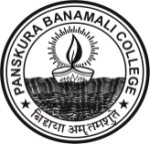 PANSKURA   BANAMALI  COLLEGE(AUTONOMOUS) Largest Rural Based, NAAC Re-accredited ‘A’ Grade (2016-2021)DST-FIST (Govt. of India), BOOST-DBT (Govt. of West Bengal) sponsored CollegeWebsite : www.panskurabanamalicollege.org                    E-mail : principal.pbc@gmail.comP.O. - PANSKURA R.S. :  PIN – 721152 : DIST. - PURBA MEDINIPUR : WEST BENGAL : INDIAP.B.C./Geography/Qout.09/22                                                                 Date:13/06/2022TENDER NOTICESealed Quotations are invited from reputed firms/distributors for the following Instruments and goods for the Department of Geography. Sealed Quotations must reach to the Principal, Panskura Banamali College, P.O- Panskura R.S, Dist- Purba Medinipur, Pin-721152, on or before 28/06/2022 indicating the name of the Department on the envelop. Price should be inclusive of all taxes. -SdProf. (Dr.) Nandan BhattacharyaPrincipal,Panskura Banamali College (Autonomous)Panskura R.S. Purba MedinipurSl. NoParticularSpecificationsQuantity1Survey of India Topographical Sheet (Mountain and PlateauUTM Grid1002RotameterGerman Type503Wet and Dry Bulb ThermometerBexco024CartridgeHP 88A, HP -18A02+02